Please submit this completed application and any relevant supporting documentation by the deadline listed on the SSC website to Sustainability-Committee@Illinois.edu.The Working Group Chairs will be in contact with you regarding any questions about the application. If you have any questions about the application process, please contact the SSC at Sustainability-Committee@Illinois.edu.General InformationProject Name: Total Amount Requested from SSC: Project Topic Area(s):	Energy	Education	Food & Waste			Land		Water	TransportationContact InformationApplicant Name:  		Unit/Department: 	Email Address:	 	Phone Number: 	Project TeamProject InformationPlease provide a brief background of the project, the goals, and the desired outcomes:Please provide a brief summary of how students will be involved in the project:Please provide a brief summary of the project timeline:Additional commentsNameDepartmentEmail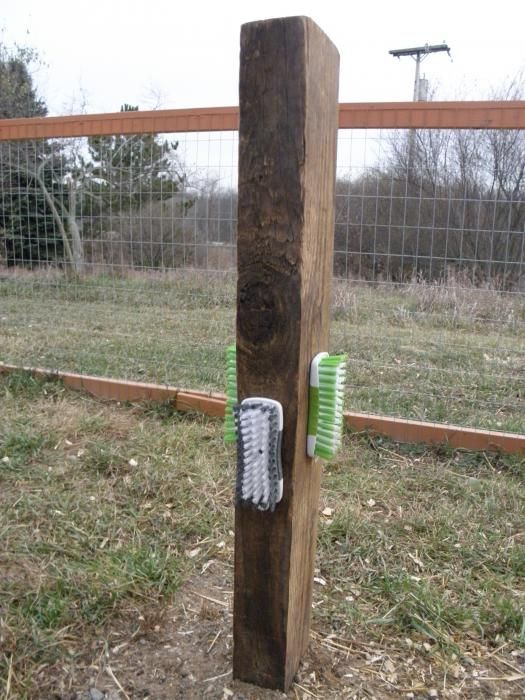 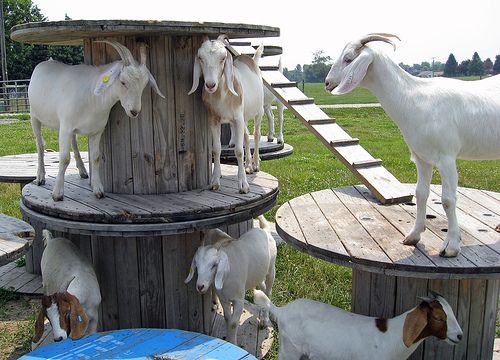 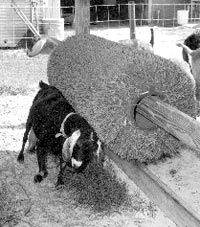 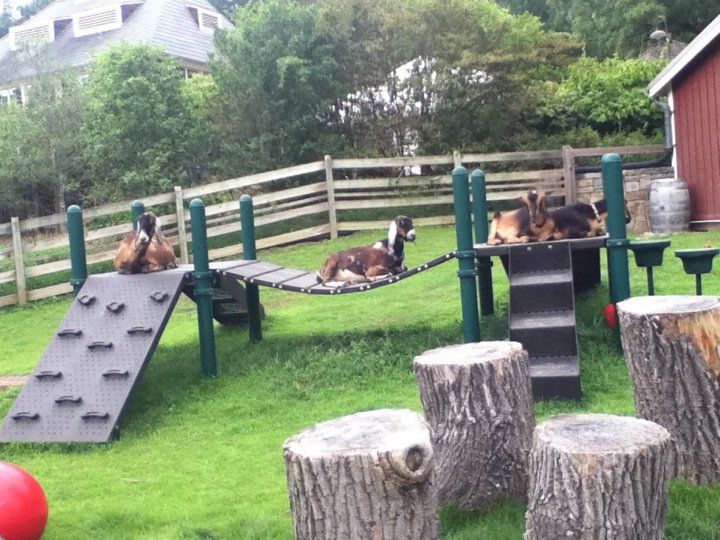 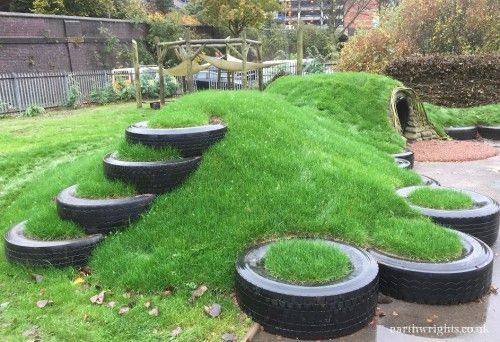 